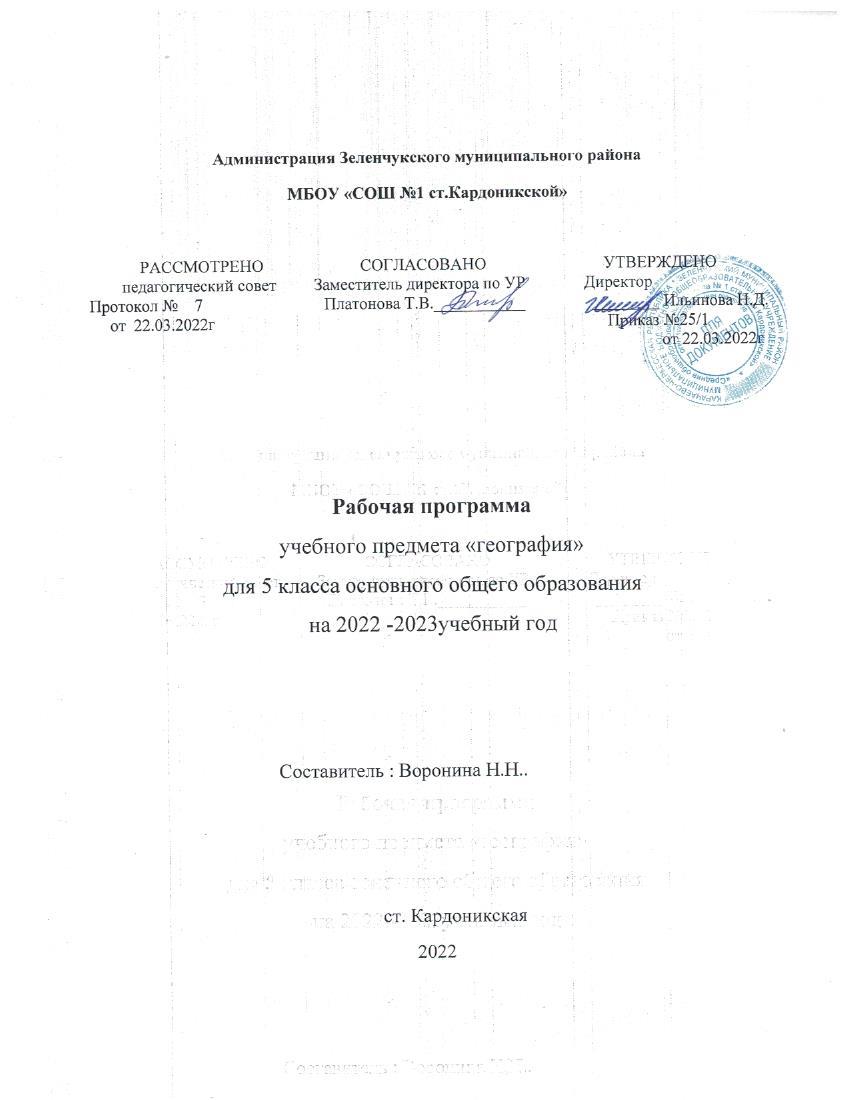 Рабочая программа по географии на уровне ос- новного общего образования составлена на основе Требований к результатам освоения основной образовательной программы основного общего образования, представленных в Федераль- ном государственном образовательном стандарте основного общего образования, а также на основе характеристики пла- нируемых результатов духовно-нравственного развития, вос- питания и социализации обучающихся, представленной в Примерной программе воспитания (одобрено решением ФУМО от 02.06.2020 г.).ПОЯСНИТЕЛЬНАЯ ЗАПИСКАПрограмма по географии отражает основные требования Фе- дерального государственного образовательного стандарта основ- ного  общего   образования   к   личностным,   метапредметным и предметным результатам освоения образовательных программ и составлена с учётом Концепции географического образова- ния, принятой  на  Всероссийском  съезде  учителей  географии и утверждённой Решением Коллегии Министерства просвеще- ния и науки Российской Федерации от 24.12.2018 года.Согласно своему назначению примерная  рабочая  програм- ма является ориентиром для составления рабочих авторских программ: она даёт представление о целях обучения, воспи- тания и развития обучающихся средствами учебного предме- та «География»; устанавливает обязательное предметное со- держание, предусматривает распределение его по классам и структурирование его по разделам и темам курса; даёт при- мерное распределение учебных часов по тематическим разде- лам курса и рекомендуемую (примерную) последовательность их изучения с учётом межпредметных и внутрипредметных связей, логики учебного процесса, возрастных особенностей обучающихся; определяет возможности предмета для реали- зации требований к результатам освоения программ основно- го общего образования, требований к результатам обучения географии, а также основных видов деятельности обучаю- щихся.ОБЩАЯ ХАРАКТЕРИСТИКА УЧЕБНОГО ПРЕДМЕТА «ГЕОГРАФИЯ»География в  основной  школе  —  предмет,  формирующий у обучающихся систему комплексных социально ориентиро- ванных знаний о Земле как планете людей, об основных зако- номерностях развития природы, о размещении населения и хо- зяйства, об особенностях и о динамике основных природных, экологических и социально-экономических процессов, о проб- лемах взаимодействия природы и общества, географических подходах к устойчивому развитию территорий.Содержание курса географии в основной школе является ба- зой для реализации краеведческого подхода в обучении, изуче- ния географических закономерностей, теорий, законов и гипо- тез в старшей школе, базовым звеном в системе непрерывного географического образования, основой для последующей уров- невой дифференциации.ЦЕЛИ ИЗУЧЕНИЯ УЧЕБНОГО ПРЕДМЕТА «ГЕОГРАФИЯ»Изучение географии в общем образовании направлено на до- стижение следующих целей:воспитание чувства патриотизма, любви к своей стране, малой родине, взаимопонимания с другими народами на осно- ве формирования целостного географического образа России, ценностных ориентаций личности;развитие  познавательных   интересов,   интеллектуальных и творческих способностей в процессе наблюдений за состояни- ем окружающей среды, решения географических задач, про- блем повседневной жизни с использованием географических знаний, самостоятельного приобретения новых знаний;воспитание экологической культуры, соответствующей со- временному уровню геоэкологического мышления на основе освоения знаний о взаимосвязях в ПК, об основных географи- ческих особенностях природы, населения и хозяйства России и мира, своей местности, о способах сохранения окружающей среды и рационального использования природных ресурсов;формирование способности поиска и применения раз- личных источников географической информации, в том числе ресурсов Интернета, для описания, характеристики, объясне- ния и оценки разнообразных географических явлений и про- цессов, жизненных ситуаций;формирование комплекса практико-ориентированных гео- графических знаний и умений, необходимых для развития на- выков  их  использования  при  решении  проблем  различнойсложности в повседневной жизни на основе краеведческого ма- териала, осмысления сущности происходящих в жизни процес- сов и явлений в современном поликультурном, полиэтничном и многоконфессиональном мире;формирование географических знаний и умений, необхо- димых для продолжения образования по направлениям подго- товки (специальностям), требующим наличия серьёзной базы географических знаний.МЕСТО УЧЕБНОГО ПРЕДМЕТА «ГЕОГРАФИЯ» В УЧЕБНОМ ПЛАНЕВ системе общего образования «География» признана обяза- тельным учебным предметом, который входит в состав пред- метной области «Общественно-научные предметы».Освоение содержания курса «География» в основной школе происходит с опорой на географические знания и умения, сфор- мированные ранее в курсе «Окружающий мир».Учебным планом на изучение географии отводится 272 часа: по одному часу в неделю в 5 и 6 классах и по 2 часа в 7, 8 и 9 классах.Для каждого класса предусмотрено резервное учебное время, которое может быть использовано участниками образователь- ного процесса в целях формирования вариативной составляю- щей содержания конкретной рабочей программы. При этом обязательная (инвариантная) часть содержания предмета, уста- новленная примерной рабочей программой должна быть сохра- нена полностью.5 КЛАССРАЗДЕЛ 1. ГЕОГРАФИЧЕСКОЕ ИЗУЧЕНИЕ ЗЕМЛИВведение. География — наука о планете ЗемляЧто изучает география? Географические объекты, процессы и явления. Как география изучает объекты, процессы и явле- ния. Географические методы изучения объектов и явлений1. Древо географических наук.Практическая работаОрганизация фенологических наблюдений в природе: пла- нирование, участие в групповой работе, форма систематизации данных2.Тема 1. История географических открытийПредставления о мире в древности (Древний Китай, Древний Египет, Древняя Греция, Древний Рим). Путешествие Пифея. Плавания финикийцев вокруг Африки. Экспедиции Т. Хейер- дала как модель путешествий в древности. Появление гео- графических карт.География в эпоху Средневековья: путешествия и открытия викингов, древних арабов, русских землепроходцев. Путеше- ствия М. Поло и А. Никитина.Эпоха Великих географических открытий. Три пути в Ин- дию. Открытие Нового света — экспедиция Х. Колумба. Первое кругосветное плавание — экспедиция Ф. Магеллана. Значение Великих географических открытий. Карта мира после эпохи Великих географических открытий.Географические открытия XVII—XIX вв. Поиски Южной Земли — открытие Австралии. Русские путешественники и мореплаватели на северо-востоке Азии. Первая русская кру- госветная экспедиция (Русская экспедиция Ф. Ф. Беллинсгау- зена, М. П. Лазарева — открытие Антарктиды).1    Курсивом в содержании программы выделяется материал, который не является обязательным при изучении и не входит в содержание промежуточной или итоговой аттестации по предмету.2 Анализ результатов фенологических наблюдений и наблюдений за погодой осуществляется в конце учебного года.Географические исследования в ХХ в. Исследование поляр- ных областей Земли. Изучение Мирового океана. Географиче- ские открытия Новейшего времени.Практические работыОбозначение на контурной карте географических объек- тов, открытых в разные периоды.Сравнение карт Эратосфена, Птолемея и современных карт по предложенным учителем вопросам.РАЗДЕЛ 2. ИЗОБРАЖЕНИЯ ЗЕМНОЙ ПОВЕРХНОСТИТема 1. Планы местностиВиды изображения земной поверхности. Планы местности. Условные знаки. Масштаб. Виды масштаба. Способы определе- ния расстояний на местности. Глазомерная, полярная и марш- рутная съёмка местности. Изображение на планах местности неровностей земной поверхности. Абсолютная и относительная высоты. Профессия топограф. Ориентирование по плану мест- ности: стороны горизонта. Разнообразие планов (план города, туристические планы, военные, исторические и транспортные планы, планы местности в мобильных приложениях) и области их применения.Практические работыОпределение направлений и расстояний по плану мест- ности.Составление описания маршрута по плану местности.Тема 2. Географические картыРазличия глобуса и географических карт. Способы перехода от сферической поверхности глобуса к плоскости географиче- ской карты. Градусная сеть на глобусе и картах. Параллели и меридианы. Экватор и нулевой меридиан. Географические координаты. Географическая широта и географическая долго- та, их определение на глобусе и картах. Определение расстоя- ний по глобусу.Искажения на карте. Линии градусной сети на картах. Опре- деление расстояний с помощью масштаба и градусной сети. Раз- нообразие географических карт и их классификации. Способы изображения на мелкомасштабных географических картах. Изображение на физических картах высот и глубин. Географи- ческий атлас. Использование карт в жизни и хозяйственнойдеятельности людей. Сходство и различие плана местности и географической карты. Профессия картограф. Система косми- ческой навигации. Геоинформационные системы.Практические работыОпределение направлений и расстояний по карте полуша- рий.Определение географических координат объектов и опре- деление объектов по их географическим координатам.РАЗДЕЛ 3. ЗЕМЛЯ  ПЛАНЕТА СОЛНЕЧНОЙ СИСТЕМЫЗемля в Солнечной системе. Гипотезы возникновения Зем- ли. Форма, размеры Земли, их географические следствия.Движения Земли. Земная ось и географические полюсы. Гео- графические следствия движения Земли вокруг Солнца. Смена времён года на Земле. Дни весеннего и осеннего равноденствия, летнего и зимнего солнцестояния. Неравномерное распределе- ние солнечного света и тепла на поверхности Земли. Пояса освещённости. Тропики и полярные круги. Вращение Земли вокруг своей оси. Смена дня и ночи на Земле.Влияние Космоса на Землю и жизнь людей.Практическая работа1. Выявление закономерностей изменения продолжительно- сти дня и высоты Солнца над горизонтом в зависимости от гео- графической широты и времени года на территории России.РАЗДЕЛ 4. ОБОЛОЧКИ ЗЕМЛИТема 1. Литосфера — каменная оболочка ЗемлиЛитосфера — твёрдая оболочка Земли. Методы изучения земных глубин. Внутреннее строение Земли: ядро, мантия, земная кора. Строение земной коры: материковая и океаниче- ская кора. Вещества земной коры: минералы и горные породы. Образование горных пород. Магматические, осадочные и мета- морфические горные породы.Проявления внутренних и внешних процессов образования рельефа. Движение литосферных плит. Образование вулканов и причины землетрясений. Шкалы измерения силы и интен- сивности землетрясений. Изучение вулканов и землетрясе- ний. Профессии сейсмолог и вулканолог. Разрушение и изме- нение горных пород и минералов под действием внешних и внутренних процессов. Виды выветривания. Формированиерельефа земной поверхности как результат действия внутрен- них и внешних сил.Рельеф земной поверхности и методы его изучения. Плане- тарные формы рельефа — материки и впадины океанов. Формы рельефа суши: горы и равнины. Различие гор по высоте, высо- чайшие горные системы мира. Разнообразие равнин по высоте. Формы равнинного рельефа, крупнейшие по площади равнины мира.Человек и литосфера. Условия жизни человека в горах и на равнинах. Деятельность человека, преобразующая земную по- верхность, и связанные с ней экологические проблемы.Рельеф дна Мирового океана. Части подводных окраин ма- териков. Срединно-океанические хребты. Острова, их типы по происхождению. Ложе Океана, его рельеф.Практическая работа1. Описание горной системы или равнины по физической карте.ЗАКЛЮЧЕНИЕПрактикум «Сезонные изменения в природе своей местности»Сезонные изменения продолжительности светового дня и вы- соты Солнца над горизонтом, температуры воздуха, поверх- ностных вод, растительного и животного мира.Практическая работа1. Анализ результатов фенологических наблюдений и наблю- дений за погодой.ПЛАНИРУЕМЫЕ РЕЗУЛЬТАТЫ ОСВОЕНИЯ УЧЕБНОГО ПРЕДМЕТА «ГЕОГРАФИЯ»НА УРОВНЕ ОСНОВНОГО ОБЩЕГО ОБРАЗОВАНИЯЛИЧНОСТНЫЕ РЕЗУЛЬТАТЫЛичностные результаты освоения программы основного об- щего образования по географии должны отражать готовность обучающихся руководствоваться системой позитивных цен- ностных ориентаций и расширения  опыта  деятельности  на её основе и в процессе реализации основных направлений вос- питательной деятельности, в том числе в части:Патриотического воспитания: осознание российской граж- данской идентичности в поликультурном и многоконфессио- нальном обществе; проявление интереса к познанию природы, населения, хозяйства России, регионов и своего края, народов России; ценностное отношение к достижениям своей Роди- ны — цивилизационному вкладу России; ценностное отноше- ние к историческому и природному наследию и объектам при- родного и культурного наследия человечества, традициям разных народов, проживающих в родной стране; уважение к символам России, своего края.Гражданского воспитания: осознание российской граждан- ской идентичности (патриотизма, уважения к Отечеству, к про- шлому и настоящему многонационального народа России, чув- ства ответственности  и  долга  перед  Родиной);  готовность к выполнению обязанностей гражданина и  реализации  его прав, уважение прав, свобод и законных интересов других лю- дей; активное участие в жизни семьи, образовательной органи- зации, местного сообщества, родного края, страны для реали- зации целей устойчивого развития; представление о социальных нормах и правилах межличностных отношений в поликультур- ном и многоконфессиональном обществе; готовность к разно- образной совместной деятельности, стремление к взаимопони- манию и взаимопомощи, готовность к участию в гуманитарной деятельности («экологический патруль», волонтёрство).Духовно-нравственного воспитания: ориентация на мораль- ные ценности и нормы в ситуациях нравственного выбора; го- товность оценивать своё поведение и поступки, а также пове- дение  и  поступки  других  людей  с  позиции  нравственных и правовых норм с учётом осознания последствий для окружа- ющей среды; развивать способности решать моральные пробле- мы на основе личностного выбора с опорой на нравственныеценности и принятые в российском обществе правила и нормы поведения с учётом осознания последствий для окружающей среды.Эстетического воспитания: восприимчивость к разным традициям своего и других народов, понимание роли этниче- ских культурных традиций; ценностного отношения к природе и культуре своей страны, своей малой родины; природе и куль- туре других регионов и стран мира, объектам Всемирного куль- турного наследия человечества.Ценности  научного  познания:  ориентация  в  деятельности на современную систему научных представлений географиче- ских наук  об  основных  закономерностях  развития  природы и общества, о взаимосвязях человека с природной и социаль- ной средой; овладение читательской культурой как средством познания мира для применения различных источников геогра- фической информации при решении познавательных и практи- ко-ориентированных задач; овладение основными навыками исследовательской деятельности в географических науках, установка на осмысление опыта, наблюдений и стремление со- вершенствовать пути достижения индивидуального и коллек- тивного благополучия.Физического воспитания, формирования культуры здоровья и эмоционального благополучия: осознание ценности жизни; от- ветственное отношение к своему здоровью и установка на здоро- вый образ жизни (здоровое питание, соблюдение гигиенических правил, сбалансированный режим занятий и отдыха, регуляр- ная физическая активность); соблюдение правил безопасности в природе; навыков безопасного поведения в интернет-среде; спо- собность адаптироваться к стрессовым ситуациям и меняющим- ся социальным, информационным и природным условиям, в том числе осмысляя собственный опыт и выстраивая дальнейшие цели; сформированность навыка рефлексии, признание своего права на ошибку и такого же права другого человека; готовность и способность осознанно выполнять и пропагандировать прави- ла здорового, безопасного и экологически целесообразного обра- за жизни; бережно относиться к природе и окружающей среде. Трудового воспитания: установка на активное участие в ре- шении практических задач (в рамках семьи, школы, города, края) технологической и социальной направленности, способ- ность инициировать, планировать и самостоятельно выполнять такого рода деятельность; интерес к практическому изучению профессий и труда различного рода, в том числе на основе при-менения географических знаний; осознание важности  обуче- ния на протяжении всей жизни для успешной профессиональ- ной деятельности и развитие необходимых умений для этого; осознанный выбор и построение индивидуальной траектории образования и жизненных планов с учётом личных и обще- ственных интересов и потребностей.Экологического воспитания: ориентация на применение гео- графических знаний для решения задач в области окружающей среды, планирования поступков и оценки их возможных по- следствий для окружающей среды; осознание глобального ха- рактера экологических проблем и путей их решения; активное неприятие действий, приносящих вред окружающей среде; осознание своей роли как гражданина и потребителя в услови- ях взаимосвязи природной, технологической и социальной сред; готовность к участию в практической деятельности эко- логической направленности.МЕТАПРЕДМЕТНЫЕ РЕЗУЛЬТАТЫИзучение географии в основной школе способствует достиже- нию метапредметных результатов, в том числе:Овладению универсальными познавательными действиями:Базовые логические действия—Выявлять и характеризовать существенные признаки геогра- фических объектов, процессов и явлений;—устанавливать существенный признак классификации гео- графических объектов, процессов и явлений, основания для их сравнения;—выявлять закономерности и противоречия в рассматривае- мых фактах и данных наблюдений с учётом предложенной географической задачи;—выявлять дефициты географической информации, данных, необходимых для решения поставленной задачи;—выявлять причинно-следственные связи при изучении геогра- фических объектов, процессов и явлений; делать выводы с использованием дедуктивных и индуктивных умозаключе- ний, умозаключений по аналогии, формулировать гипотезы о взаимосвязях географических объектов, процессов и явлений;—самостоятельно выбирать способ решения учебной географи- ческой задачи (сравнивать несколько вариантов решения, выбирать наиболее подходящий с учётом самостоятельно вы- деленных критериев).Базовые исследовательские действия—Использовать географические вопросы как исследователь- ский инструмент познания;—формулировать географические вопросы, фиксирующие раз- рыв между реальным и желательным состоянием ситуации, объекта, и самостоятельно устанавливать искомое и данное;—формировать гипотезу об истинности собственных суждений и суждений других, аргументировать свою позицию, мнение по географическим аспектам различных вопросов и  проб- лем;—проводить по плану несложное географическое исследование, в том числе на краеведческом материале, по установлению особенностей изучаемых географических объектов, причин- но-следственных связей и зависимостей между географиче- скими объектами, процессами и явлениями;—оценивать достоверность информации, полученной в ходе географического исследования;—самостоятельно формулировать обобщения и выводы по ре- зультатам проведённого наблюдения или исследования, оце- нивать достоверность полученных результатов и выводов;—прогнозировать возможное дальнейшее развитие географи- ческих объектов, процессов и явлений, событий и их послед- ствия в аналогичных или сходных ситуациях, а также вы- двигать предположения об их развитии в изменяющихся условиях окружающей среды.Работа с информацией—Применять различные методы, инструменты и запросы при поиске и отборе информации или данных из источников гео- графической информации с учётом предложенной учебной задачи и заданных критериев;—выбирать, анализировать и интерпретировать географиче- скую информацию различных видов и форм представления;—находить сходные аргументы, подтверждающие или опро- вергающие одну и ту же идею, в различных источниках гео- графической информации;—самостоятельно выбирать оптимальную форму представле- ния географической информации;—оценивать надёжность географической информации по кри- териям, предложенным учителем или сформулированным самостоятельно;—систематизировать географическую информацию в разных формах.Овладению универсальными коммуникативными действиями:Общение—Формулировать суждения, выражать свою точку зрения по географическим  аспектам   различных   вопросов   в   устных и письменных текстах;—в ходе диалога и/или дискуссии задавать вопросы по суще- ству обсуждаемой темы и высказывать идеи, нацеленные на решение задачи и поддержание благожелательности обще- ния;—сопоставлять свои  суждения  по  географическим  вопросам с суждениями других участников диалога, обнаруживать различие и сходство позиций;—публично представлять результаты выполненного исследова- ния или проекта.Совместная деятельность (сотрудничество)—Принимать цель совместной деятельности при выполнении учебных географических проектов, коллективно строить действия по её достижению: распределять роли, договари- ваться, обсуждать процесс и результат совместной работы;—планировать организацию совместной работы, при выполне- нии учебных географических проектов определять свою роль (с учётом предпочтений и возможностей всех участников вза- имодействия), участвовать в групповых формах работы, вы- полнять свою часть работы, достигать качественного резуль- тата по своему направлению и координировать свои действия с другими членами команды;—сравнивать результаты выполнения учебного географиче- ского проекта с исходной задачей и оценивать вклад каждо- го члена команды в достижение результатов, разделять сфе- ру ответственности.Овладению универсальными учебными регулятивными действиями:Самоорганизация—Самостоятельно составлять алгоритм решения географиче- ских задач и выбирать способ их решения с учётом имею- щихся ресурсов и собственных возможностей, аргументиро- вать предлагаемые варианты решений;—составлять план действий (план реализации намеченного алгоритма решения), корректировать предложенный алго- ритм с учётом получения новых знаний об изучаемом объ- екте.Самоконтроль (рефлексия)—Владеть способами самоконтроля и рефлексии;—объяснять причины достижения (недостижения) результатов деятельности, давать оценку приобретённому опыту;—вносить коррективы в деятельность на основе новых обстоя- тельств, изменившихся ситуаций, установленных ошибок, возникших трудностей;—оценивать соответствие результата цели и условиям.Принятие себя и других:—Осознанно относиться к другому человеку, его мнению;—признавать своё право на ошибку и такое же право другого.ПРЕДМЕТНЫЕ РЕЗУЛЬТАТЫ5 КЛАСС—Приводить примеры географических объектов, процессов и явлений, изучаемых различными ветвями географической науки;—приводить примеры  методов  исследования,  применяемых в географии;—выбирать источники географической информации (картогра- фические, текстовые, видео- и фотоизображения, интер- нет-ресурсы), необходимые для изучения истории географи- ческих открытий и важнейших географических исследований современности;—интегрировать и интерпретировать информацию о путеше- ствиях и географических исследованиях Земли, представ- ленную в одном или нескольких источниках;—различать вклад великих путешественников в географиче- ское изучение Земли;—описывать и сравнивать маршруты их путешествий;—находить в различных источниках информации (включая интернет-ресурсы) факты, позволяющие оценить вклад рос- сийских путешественников и исследователей в развитие зна- ний о Земле;—определять направления,  расстояния  по  плану  местности и по географическим картам, географические координаты по географическим картам;—использовать условные обозначения планов местности и гео- графических карт для получения информации, необходимой для решения учебных и (или) практико-ориентированных задач;—применять понятия «план местности», «географическая кар- та», «аэрофотоснимок», «ориентирование на местности»,«стороны горизонта», «горизонтали», «масштаб», «условные знаки» для решения учебных и практико-ориентированных задач;—различать понятия «план местности» и «географическая карта», параллель» и «меридиан»;—приводить примеры влияния Солнца на мир живой и нежи- вой природы;—объяснять причины смены дня и ночи и времён года; —устанавливать эмпирические зависимости между продолжи- тельностью дня и географической широтой местности, меж- ду высотой Солнца над горизонтом и географической широ- той местности на основе анализа данных наблюдений;—описывать внутреннее строение Земли;—различать понятия «земная кора»; «ядро», «мантия»; «ми- нерал» и «горная порода»;—различать понятия «материковая» и «океаническая» земная кора;—различать изученные минералы и горные породы, материко- вую и океаническую земную кору;—показывать на карте и обозначать на контурной карте мате- рики и океаны, крупные формы рельефа Земли;—различать горы и равнины;—классифицировать формы рельефа суши по высоте и по внешнему облику;—называть причины землетрясений и вулканических извер- жений;—применять понятия «литосфера», «землетрясение», «вул- кан», «литосферная плита», «эпицентр землетрясения» и«очаг землетрясения» для решения учебных и (или) практи- ко-ориентированных задач;—применять понятия «эпицентр землетрясения» и «очаг зем- летрясения» для решения познавательных задач;—распознавать  проявления  в  окружающем  мире  внутренних и внешних процессов рельефообразования: вулканизма, зем- летрясений; физического, химического и биологического ви- дов выветривания;—классифицировать острова по происхождению;—приводить примеры опасных природных явлений в литосфе- ре и средств их предупреждения;—приводить примеры изменений в литосфере в результате де- ятельности  человека  на  примере  своей  местности,  России и мира;—приводить примеры актуальных проблем своей местности, решение которых невозможно без участия представителей географических специальностей, изучающих литосферу;—приводить примеры действия внешних процессов рельефо- образования и наличия полезных ископаемых в своей мест- ности;—представлять результаты фенологических наблюдений и на- блюдений за погодой в различной форме (табличной, графи- ческой, географического описания)ТЕМАТИЧЕСКОЕ ПЛАНИРОВАНИЕКЛАСС(1 час в неделю, всего 34 часа, 3 часа — резервное время)Продолжение табл.Продолжение табл.Продолжение табл.Продолжение табл.Продолжение табл.Тематические блоки, темыОсновное содержаниеОсновные виды деятельности обучающихсяРаздел 1. Географическое изучение Земли (9 часов)Раздел 1. Географическое изучение Земли (9 часов)Раздел 1. Географическое изучение Земли (9 часов)Введение. География — наукао планете Земля(2 часа)1Что изучает география? Географические объекты, процессы и явления. Как география изучает объекты, процессыи явления. Географиче- ские методы изучения объектов и явлений2. Древо географических наук.Приводить примеры географических объектов, процессови явлений, изучаемых различными ветвями географической науки; приводить примеры методов исследований, применяе- мых в географии;находить в тексте аргументы, подтверждающие тот или иной тезис (нахождение в тексте параграфа или специально подобранном тексте информа-цию, подтверждающую то, что люди обладали географиче- скими знаниями ещё до того, как география появилась как наука).Тематические блоки, темыОсновное содержаниеОсновные виды деятельности обучающихсяПрактическая работа1. Организация феноло- гических наблюденийв природе: планирование, участие в групповой рабо- ты, форма систематиза- ции данныхТема 1.Представления о миреРазличать вклад великих путешественников в географическоеИсторияв древности (Древнийизучение Земли, описывать и сравнивать маршруты ихгеографи-Китай, Древний Египет,путешествий;ческихДревняя Греция, Древ-различать вклад российских путешественников и исследовате-открытийний Рим). Путешествиелей в географическое изучение Земли, описывать маршруты(7 часов)Пифея. Плавания фини-их путешествий;(7 часов)кийцев вокруг Африки.характеризовать основные этапы географического изучениякийцев вокруг Африки.характеризовать основные этапы географического изученияЭкспедиции Т. ХейердалаЗемли (в древности, в эпоху Средневековья, в эпоху Великихкак модель путеше-географических открытий, в XVII—XIX вв., современныествий в древности.географические исследования и открытия);Появление географиче-сравнивать способы получения географической информацииских карт.на разных этапах географического изучения Земли;География в эпохусравнивать географические карты (при выполнении практиче-Средневековья: путешеской работы № 3);ствия и открытия викин-представлять текстовую информацию в графической формегов, древних арабов,(при выполнении практической работы № 1);русских землепроходцев.находить в различных источниках, интегрировать, интерпре-Путешествия М. Полотировать и использовать информацию необходимую дляи А. Никитина. Эпохарешения поставленной задачи, в том числе позволяющиеВеликих географических открытий. Три путив Индию. Открытие Нового света — экспеди- ция Х. Колумба. Первое кругосветное плавание — экспедиция Ф. Магелла- на. Значение Великих географических откры- тий. Карта мира после эпохи Великих географи- ческих открытий. Геог- рафические открытия XVII—XIX вв. Поиски Южной Земли — откры- тие Австралии. Русские путешественникии мореплаватели насеверо-востоке Азии. Первая русская кру- госветная экспедиция (Русская экспедиция Ф. Ф. Беллинсгаузена,М. П. Лазарева — откры- тие Антарктиды).Географические исследо- вания в ХХ в. Исследова- ние полярных областей Земли. Изучение Мирово- го океана. Географиче-оценить вклад российских путешественников и исследовате- лей в развитие знаний о Земле;находить в картографических источниках аргументы, обосно- вывающие ответы на вопросы (при выполнении практической работы № 2);выбирать способы представления информации в картографи- ческой форме (при выполнении практических работ № 1);Тематические блоки, темыОсновное содержаниеОсновные виды деятельности обучающихсяские открытия Новейше- го времени.Практические работыОбозначение на кон- турной карте географиче- ских объектов,  открытых в разные периоды.Сравнение карт Эра- тосфена, Птолемея и современных карт по предложенным учителем вопросамРаздел 2. Изображения земной поверхности (10 часов)Раздел 2. Изображения земной поверхности (10 часов)Раздел 2. Изображения земной поверхности (10 часов)Тема 1. Планы местности (5 часов)Виды изображения земной поверхности. Планы местности. Услов- ные знаки. Масштаб.Виды масштаба. Способы определения расстояний на местности. Глазомер- ная, полярная и марш- рутная съёмка местности. Изображение на планах местности неровностей земной поверхности.Применять понятия «план местности», «аэрофотоснимок»,«ориентирование на местности», «стороны горизонта», «гори- зонтали», «масштаб», «условные знаки» для решения учеб- ных и (или) практико-ориентированных задач;определять по плану расстояния между объектами на местно- сти (при выполнении практической работы № 1);определять направления по плану (при выполнении практиче- ской работы № 1);ориентироваться на местности по плану и с помощью планов местности в мобильных приложениях; сравнивать абсолютные и относительные высоты объектов с помощью плана местно- сти;Абсолютная и относи-составлять описание маршрута по плану местности (при вы-тельная высоты.полнении практической работы № 2);Профессия топограф.проводить по плану несложное географическое исследованиеРазнообразие планов(при выполнении практической работы № 2);(план города, туристиче-объяснять причины достижения (недостижения) результатовские планы, военные,деятельности, давать оценку приобретённому опыту; оцени-исторические и транс-вать соответствие результата цели (при выпонении практиче-портные планы, планыской работы № 2)местности в мобильныхприложениях) и областиих применения.Практические работы1. Определение направле-ний и расстояний поплану местности.2. Составление описаниямаршрута по плануместности.Тема 2.Различия глобуса и гео-Различать понятия «параллель» и «меридиан»;Географиче-графических карт.определять направления, расстояния и географическиеские картыСпособы перехода от сфе-координаты по картам (при выполнении практических работ(5 часов)рической поверхности№ 1, 2);(5 часов)глобуса к плоскостиопределять и сравнивать абсолютные высоты географическихглобуса к плоскостиопределять и сравнивать абсолютные высоты географическихгеографической карты.объектов, сравнивать глубины морей и океанов по физическимГрадусная сеть на глобусекартам;и картах. Параллелиобъяснять различия результатов измерений расстояний междуи меридианы. Экваторобъектами по картам при помощи масштаба и при помощии нулевой меридиан.градусной сети;Географические коорди-различать понятия «план местности» и «географическаянаты. Географическаякарта»,Тематические блоки, темыОсновное содержаниеОсновные виды деятельности обучающихсяширота и географическая долгота, их определение на глобусе и картах.Определение расстояний по глобусу.Искажения на карте. Линии градусной сети на картах. Определение расстояний с помощью масштаба и градусной сети. Разнообразие географических карти их классификации. Способы изображения на мелкомасштабных географических картах. Изображение на физиче- ских картах высоти глубин. Географиче- ский атлас. Использова- ние карт в жизни и хо- зяйственной деятельности людей. Сходство и различие плана местно- сти и географической карты. Профессияприменять понятия «географическая карта», «параллель»,«меридиан» для решения учебных и (или) практико-ориенти- рованных задач;приводить примеры использования в различных жизненных ситуациях и хозяйственной деятельности людей географиче- ских карт, планов местности и геоинформационных систем (ГИС)картограф. Система космической навигации. Геоинформационные системы.Практические работыОпределение направ- лений и расстоянийпо карте полушарий.Определение географи- ческих координат объек- тов и определение объек- тов по их географическим координатамРаздел 3. Земля — планета Солнечной системы (4 часа)Раздел 3. Земля — планета Солнечной системы (4 часа)Раздел 3. Земля — планета Солнечной системы (4 часа)Тема 1. Зем- ля — планета Солнечной системы(4 часа)Земля в Солнечной системе. Гипотезы возникновения Земли. Форма, размеры Земли, их географические следствия.Движения Земли. Земная ось и географические полюсы. Географические следствия  движения Земли вокруг Солнца.Смена времён года на Земле. Дни весеннего и осеннего равноден-Приводить примеры планет земной группы;сравнивать Землю и планеты Солнечной системы по заданным основаниям, связав с реальными ситуациями — освоения космоса;объяснять влияние формы Земли на различие в количестве солнечного тепла, получаемого земной поверхностью на разных широтах;использовать понятия «земная ось», «географические полю- сы», «тропики», «экватор», «полярные круги», «пояса осве- щённости»; «дни равноденствия и солнцестояния» при реше- нии задач: указания параллелей,  на  которых  Солнце находится в зените в дни равноденствий и солнцестояний; сравнивать продолжительность светового дня в дни равноден- ствий и солнцестояний в Северном и Южном полушариях;Тематические блоки, темыОсновное содержаниеОсновные виды деятельности обучающихсяствия, летнего и зимнего солнцестояния. Неравно- мерное распределение солнечного света и тепла на поверхности Земли. Пояса освещённости.Тропики и полярные круги. Вращение Земли вокруг своей оси. Смена дня и ночи на Земле.Влияние Космоса на Землю и жизнь людей. Практическая работа1. Выявление закономер- ностей изменения про- должительности дняи высоты Солнца над горизонтом в зависимо- сти от географической широты и времени года на территории Россииобъяснять смену времён года на Земле движением Земли вокруг Солнца и постоянным наклоном земной оси к плоско- сти орбиты;объяснять суточное вращение Земли осевым вращением Земли;объяснять различия в продолжительности светового дня в течение года на разных широтах;приводить примеры влияния формы, размеров и движений Земли на мир живой и неживой природы;устанавливать эмпирические зависимости между продолжи- тельностью дня и географической широтой местности, между высотой Солнца над горизонтом и географической широтой местности на основе анализа данных наблюдений (при выпол- нении практической работы № 1);выявлять закономерности изменения продолжительности светового дня от экватора к полюсам в дни солнцестояний на основе предоставленных данных;находить в тексте аргументы, подтверждающие различные гипотезы происхождения Земли при анализе одного-двух источников информации, предложенных  учителем; сопоставлять свои суждения с суждениями других участников дискуссии о происхождении планет, обнаруживать различие и сходство позиций задавать вопросы по существу обсуждаемой темы во время дискуссии;различать научную гипотезу и научный факт.Раздел 4. Оболочки Земли (32 часа, их них в 5 классе — 7 часов)Раздел 4. Оболочки Земли (32 часа, их них в 5 классе — 7 часов)Раздел 4. Оболочки Земли (32 часа, их них в 5 классе — 7 часов)Тема 1.Литосфера — твёрдаяОписывать внутренне строение Земли;Литосфера —оболочка Земли. Методыразличать изученные минералы и горные породы,каменнаяизучения земных глубин.различать понятия «ядро», «мантия», «земная кора»,«мине-оболочкаВнутреннее строениерал» и «горная порода»;ЗемлиЗемли: ядро, мантия,различать материковую и океаническую земную кору;(7 часов)земная кора. Строениеприводить примеры горных пород разного происхождения;(7 часов)земной коры: материко-классифицировать изученные горные породы по происхожде-земной коры: материко-классифицировать изученные горные породы по происхожде-вая и океаническая кора.нию;Вещества земной коры:распознавать проявления в окружающем мире внутреннихминералы и горныеи внешних процессов рельефообразования: вулканизма,породы. Образованиеземлетрясений; физического, химического и биологическогогорных пород. Магмати-видов выветривания;ческие, осадочныеприменять понятия «литосфера», «землетрясение», «вулкан»,и метаморфические«литосферные плиты» для решения учебных и (или) практи-горные породы.ко-ориентированных задач;Проявления внутреннихназывать причины землетрясений и вулканических изверже-и внешних процессовний;образования рельефа.приводить примеры опасных природных явлений в литосфереДвижение литосферныхи средств их предупреждения;плит. Образованиепоказывать на карте и обозначать на контурной карте матери-вулканов и причиныки и океаны, крупные формы рельефа Земли, острова различ-землетрясений. Шкалыного происхождения;измерения силы и интен-различать горы и равнины;сивности землетрясений.классифицировать горы и равнины по высоте;Изучение вулкановописывать горную систему или равнину по физической картеи землетрясений. Про-(при выполнении работы № 1);фессии сейсмолог и вул-приводить примеры действия внешних процессов рельефо-канолог. Разрушение иобразования в своей местности;изменение горных породприводить примеры полезных ископаемых своей местности;Тематические блоки, темыОсновное содержаниеОсновные виды деятельности обучающихсяи минералов под действи- ем внешних и внутрен- них процессов. Виды выветривания.Формиро- вание рельефа земной поверхности как резуль- тат действия внутренних и внешних сил. Рельеф земной поверхности и методы его изучения.Формы рельефа суши: горы и равнины. Разли- чие гор по высоте, высочайшие горные системы мира. Разно- образие  равнин  по высоте. Формы равнинно- го рельефа,  крупнейшие по площади  равнины мира. Человек и литосфе- ра. Условия жизни человека в горах и на равнинах. Деятельность человека, преобразующая земную поверхность,и связанные с ней эколо- гические проблемы.приводить примеры изменений в литосфере в результате деятельности человека на примере своей местности, России и мира;приводить примеры опасных природных явлений в лито- сфере;приводить примеры актуальных проблем своей местности, решение которых невозможно без участия представителей географических специальностей, изучающих литосферу; находить сходные аргументы, подтверждающие движение литосферных плит, в различных источниках географической информации;применять понятия «эпицентр» и «очаг землетрясения» для анализа и интерпретации географической информации различных видов и форм представления;оформление результатов (примеры изменений в литосферев результате деятельности человека на примере своей местно- сти, России и мира) в виде презентации;оценивать надёжность географической информации при классификации форм рельефа суши по высоте и по внешнему облику на основе различных источников информации (карти- ны, описания, географической карты) по критериям, предло- женным учителем при работе в группе;в ходе организованного учителем обсуждения публично представлять презентацию о профессиях, связанных с литос- ферой, и оценивать соответствие подготовленной презентации её цели; выражать свою точку зрения относительно влияния рельефа своей местности на жизнь своей семьи.Рельеф дна Мирового океана. Части подводных окраин материков.Срединно-океанические хребты. Острова, их типы по происхождению. Ложе океана, его рельеф.Практическая работа1. Описание горной систе- мы или равнины по физической картеЗаключение (1 час)Заключение (1 час)Заключение (1 час)Практикум«Сезонные изменения в природе своей местности»Сезонные изменения продолжительности светового дня и высоты Солнца над горизонтом, температуры воздуха, поверхностных вод, растительного и животно- го мира.Практическая работа 1.Анализ результатов фенологических наблюде- ний и наблюдений за погодойРазличать причины и следствия географических явлений; приводить примеры влияния Солнца на мир живой и неживой природы;систематизировать результаты наблюдений;выбирать форму представления результатов наблюдений за отдельными компонентами природы;представлять результаты наблюдений в табличной, графиче- ской форме, описания);устанавливать на основе анализа данных наблюдений эмпири- ческие зависимости между временем года, продолжительно- стью дня и высотой Солнца над горизонтом, температурой воздуха;делать предположения, объясняющие результаты наблюде- ний;формулировать суждения, выражать свою точку зренияо взаимосвязях между изменениями компонентов природы;Тематические блоки, темыОсновное содержаниеОсновные виды деятельности обучающихсяподбирать доводы для обоснования своего мнения;делать предположения, объясняющие результаты наблюдений на основе полученных за год географических знаний.